Протокол № 1результатів учасників XVІІ Обласних математичних змагань імені М.В. ОстроградськогоСередня вікова група (8, 9 класи)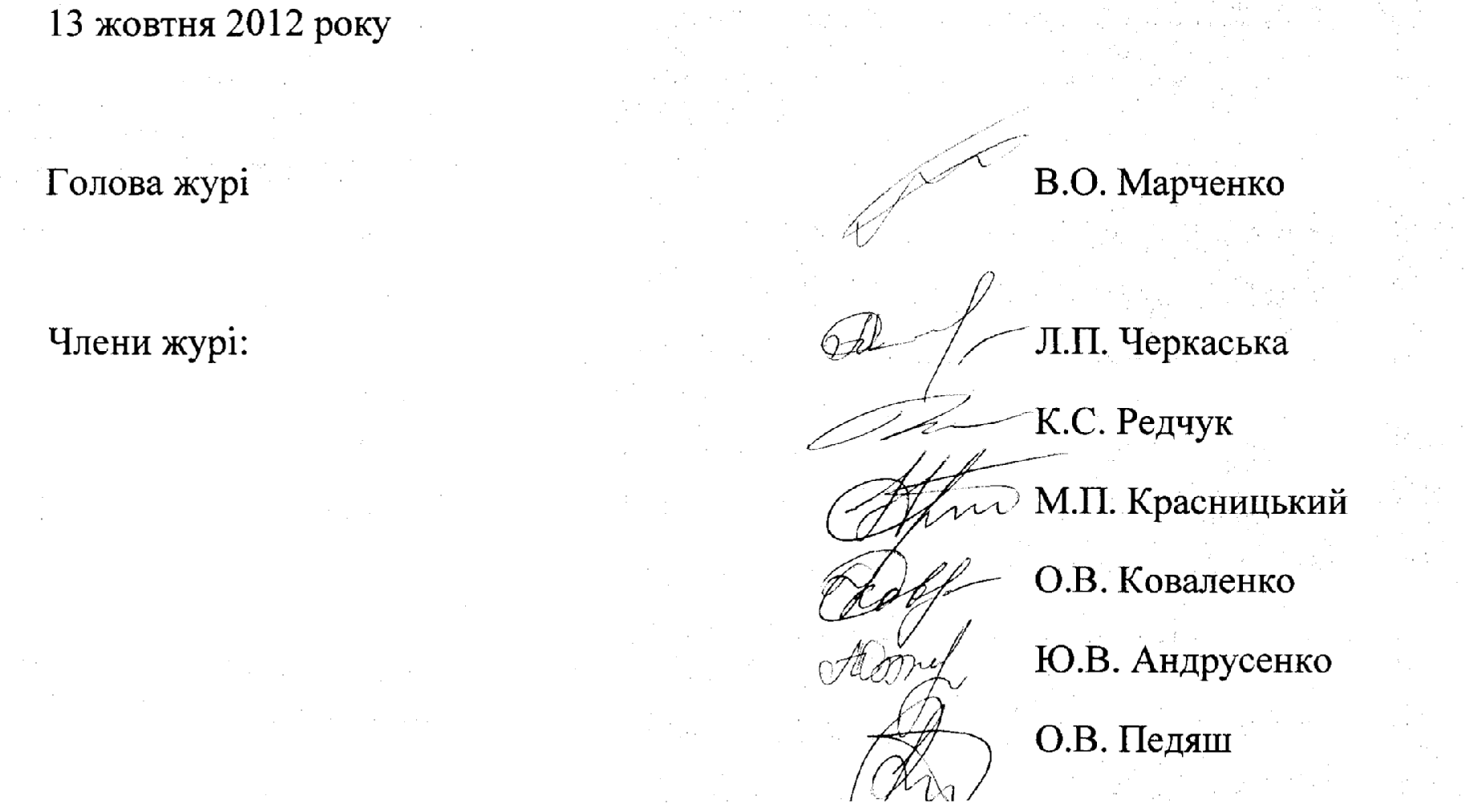 № п/пПрізвище та ініціалиГАТБНРСумаМісце1.Пушкар М. М.8588534I2.Гринь А. В.52610932II3.Тихоненко Ю. В.10264830II4.Манойло А. І.8075525III5.Дігтяр  М. І.5266524III6.Бойко О. А.10054524III7.Макаренко Є. В.80645238.Лупаца Т. І.80644229.Комаріст К. А.806532210.Науменко А. А.522482111.Чувакова А. С.505472112.Зибін П. В.227542013.Горошко А. І.204682014.Бортник К. О.226552015.Фіней В. М.524261916.Троценко М. С.225461917.Даниленко Ю. В.506531918.Пелих  М. О.005771919.Кокози Д. Ю.503741920.Мацур С. М.006851921.Онуцу Л. В.2021041822.Слаба Я. Р.205381823.Лісаченко О. О.205741824.Мельник А. І.205831825.Карась А. В.2021031726.Міланченко В. А.505341727.Шаплика В. І.2011041728.Ледіхова К. А.025631629.Герасименко К. О.022391630.Жмаєва О. С.222551631.Дюс А. Я.021581632.Гончар О. В.205541633.Чепурченко А. О.005651634.Страшко Н. П.021581635.Поперешнюк А. В.205441536.Лисиця К. Ю.005551537.Гресь А. О.202741538.Подошвелєва Д. Ю.202561539.Лук*яненко  Є. С.005461540.Руденко Я. О.224341541.Руденко М. О.201751542.Альошина В. Д.222541543.Кальченко Т. В.222441444.Канівець Б. В.202551445.Боровик О. М.005541446.Ставна І. В.205341447.Шевченко С. А.205341448.Дмитренко К. С.020741349.Шугайло В. С.005441350.Крутієнко А. Г.004541351.Гулевський  М. С.206321352.Матієнко Д. О.201451253.Кузнець А. О.201271254.Самохін І. А.021631255.Щупачинська А. В.222241256.Шендрик  А. С.222241257.Бабай В. Ю.003451258.Ликов А. О.205141259.Богомаз О. Ю.002461260.Колодяжний  В. Ю.202351261.Безкровна І. Г.502141262.Ніколаєв С. І.201271263.Старущенко О. М.003441164.Новоселецький В. О.201441165.Засімович І. Ю.001641166.Биндас М. О.001551167.Прокопенко В. Р.200261068.Сахно М. О.002441069.Переходько Д. С.204041070.Кравець  В. Є.004331071.Тарасенко О. В.203231072.Боруля М. С.221141073.Дмитренко А. О.001271074.Чіпігін М. О.001361075.Стрємоусов О. В.001451076.Рибка К. П.000461077.Комаревцев Д. В.00513978.Тихонова Н. В.20124979.Бас Є. О.20223980.Малюк  В. М.00405981.Колеснік Ю. А.00117982.Охріменко А. О.00504983.Садовий  М. М.00107884.Верхотуров А. Д.00224885.Дідко В. С.02033886.Яременко Д. В.00017887.Кузьменко В. С.00115788.Захожа В. С.00124789.Дубецька В. С.00133790.Пономаренко Ю. В.02014791.Прокопенко К. М.02203792.Переходько  Д. С.00133793.Пантелейчук М. С.02013694.Томіца С. Ю.00132695.Бартенєв О. О.00051696.Конюшенко Н. О.00114697.Максимів І. М.00222698.Ульхов А. Ю.00122599.Мандрика М. Ю.001045100.Ранюк  В. Ю.001214101.Венгльовський Т. В.001124102.Коновалова  І. О.000134103.Тутак К. О.000044104.Головкина А. Д.200002